Revista Presei22 august 2014Evenimentul ZileiA fost inaugurată cea de-a doua casă de tip familial pentru copiii cu dizabilităţi din sectorul 6 al Capitalei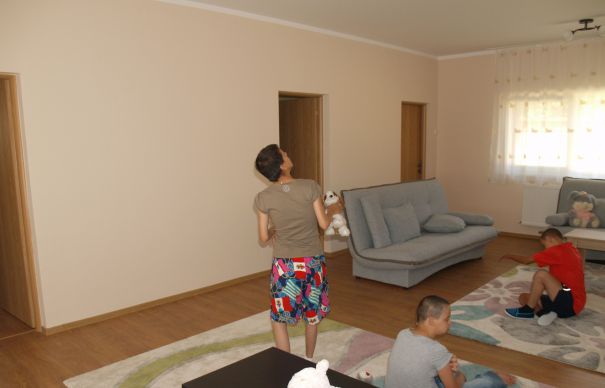 Pentru Anamaria, Florentina, Iuliana, Ionuţ, Leo, Nicolae şi Cornel, ziua de 20 august 2014 a marcat o nouă etapă pe drumul care duce la reabilitare şi integrare socială.Romania LiberaUltimul centru de plasament de tip vechi din Sectorul 6, închisUltimul centru de plasament de tip vechi din Sectorul 6 al Capitalei a fost închis, odată cu inaugurarea celei de-a doua case de tip familial pentru copiii cu dizabilități.Astfel, șapte copii s-au mutat, de ieri, într-o casă de tip familial, realizată de Direcția pentru Protecția Copilului din Sectorul 6 și fundația Hope and Homes for Children România.Cu un număr total de 12 locuri, casa socială preia copiii cu dizabilităţi care au beneficiat de servicii sociale în cadrul Centrului „Sfântul Andrei”, o instituţie de tip vechi, care a fost desfiinţată.Prima casă de tip familial, tot cu 12 locuri, prevăzută în cadrul parteneriatului, a fost inaugurată în 15 aprilie.PutereaA fost inaugurată cea de-a doua casă de tip familial pentru copiii cu dizabilităţiPentru Anamaria, Florentina, Iuliana, Ionuţ, Leo, Nicolae şi Cornel, ziua de 20 august a marcat o nouă etapă pe drumul care duce la reabilitare şi integrare socială. Prin parteneriatul dintre Direcţia Generală de Asistenţă Socială şi Protecţia Copilului Sector 6 şi Fundaţia Hope and Homes for Children România, a fost inaugurată cea de-a doua casă de tip familial din comunitate, destinată minorilor cu dizabilităţi.  Cu un număr total de 12 locuri, casa socială preia copiii cu dizabilităţi care au beneficiat de servicii sociale în cadrul Centrului „Sfântul Andrei”, o instituţie de tip vechi, care a fost desfiinţată. Prima  casă  de  tip  familial, tot cu 12 locuri,  prevăzută în cadrul parteneriatului, a fost inaugurată în data de 15 aprilie a acestui an. RingCând ar putea fi introdus învăţământul obligatoriu în grădiniţe  Ministrul educaţiei, Remus Pricopie, a declarat, ieri, că învăţământul obligatoriu în grădiniţe, de la vârsta de trei ani, ar putea fi introdus în România începând cu anii 2018-2019 şi că, în acest sens, vor apărea noi reglementări, prin modificarea Legii educaţiei în parlament sau prin ordonanţă de urgenţă. "Învăţământul obligatoriu de la trei ani nu se va întâmpla anul acesta, poate nu se va întâmpla nici în următorii doi ani, dar progresiv, în maximum patru sau cinci ani, trebuie să ajungem acolo. Dacă ţii copilul la grădiniţă de la vârsta de trei ani şi îl pregăteşti corespunzător, ai grijă nu numai de dezvoltarea lui intelectuală, ci şi de dezvoltarea lui fizică", a afirmat Pricopie. Potrivit acestuia, din 2015 ar uma să fie introdusă obligativitatea grupei mari la grădiniţă de la vârsta de cinci ani. 

PaginaPublicaţieTitlu2Evenimentul ZileiA fost inaugurată cea de-a doua casă de tip familial pentru copiii cu dizabilităţi din sectorul 6 al Capitalei 3Romania LiberaUltimul centru de plasament de tip vechi din Sectorul 6, închis4PutereaA fost inaugurată cea de-a doua casă de tip familial pentru copiii cu dizabilităţi5RingCând ar putea fi introdus învăţământul obligatoriu în grădiniţe 